出水市交通災害共済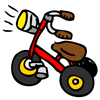 ✤対象となる交通事故の範囲会員証に定める共済期間中に、道路交通法に規定する車両及び汽車、電車、航空機、船舶等による交通上の人身事故で会員が死亡し、又は負傷したとき共済見舞金が支給されます。　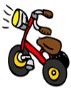 ✤見舞金の額100万円（ただし、死亡した者と生計を一にしていた子（18歳に達する日以後の最初の3月31日までの間にある者に限る。）があるときは、当該子1人につき20万円を加算した額）✤見舞金の請求期間交通事故発生の日から2年です｡✤見舞金を申請できる人死亡した会員の遺族(※)✤必要書類等◎不明な点はお問い合わせください。【お問い合わせ・共済見舞金申請窓口】〒899‐0292　出水市緑町1番3号　☎0996‐63‐2111(代表）　出水市交通災害共済✤対象となる交通事故の範囲会員証に定める共済期間中に、道路交通法に規定する車両及び汽車、電車、航空機、船舶等による交通上の人身事故で会員が死亡し、又は負傷したとき共済見舞金が支給されます。　✤見舞金の額治療実日数5日以上を対象とし、基本額1万円に入院１日につき1,000円、通院１日につき800円を加算します。ただし､その額が16万円以上のときは、16万円とします。ギプス等による固定をした日は通院日とみなします。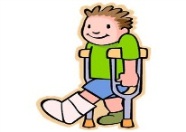 ✤見舞金の請求期間交通事故発生の日から2年です｡✤見舞金を申請できる人負傷した会員。本人が申請できない場合はご相談ください。✤必要書類等◎不明な点はお問い合わせください。【お問い合わせ・共済見舞金申請窓口】〒899‐0292　出水市緑町1番3号　☎0996-63-4151　(安全安心推進係直通)第３号様式（第５条関係）　令和　　年　　月　　日　（宛先）出水市長申請者　住所　　　　　　　　　　　　　氏名　　　　　　　　　印　　　会員との続柄　　　　　　　　　電話番号　　　　　　　　　　　交通災害共済見舞金支払申請書　下記のとおり共済見舞金の支払を受けたいので、出水市交通災害共済条例施行規則第５条の規定により申請します。記第３号様式（第５条関係）　令和　　年　　月　　日　出水市長申請者　住所　　　　　　　　　　　　　氏名　　　　　　　　　印　　　会員との続柄　　　　　　　　　電話番号　　　　　　　　　　　交通災害共済見舞金支払申請書　下記のとおり共済見舞金の支払を受けたいので、出水市交通災害共済条例施行規則第５条の規定により申請します。記第４号様式（第５条関係）交通事故事実証明書注　以下の方は、証明者になることができません。　１　会員と生計が一である者　２　会員の親族第４号様式（第５条関係）交通事故事実証明書注　以下の方は、証明者になることができません。　１　会員と生計が一である者　２　会員の親族第５号様式（第５条関係）　　　　　　　　　　　　　診　　断　　書（施術証明書）　　　　（出水市交通災害共済用）　上記のとおり診断又は証明します。　　　　　年　　月　　日所在地　　　　　　　　　　　　　　　　名　称　　　　　　　　　　　　　　　　診断者又は証明者　氏　名　　　　　　　　　　　　印　　　第８号様式（第９条関係）令和　　年　　月　　日　　（宛先）出水市長請求者　住所　　　　　　　　　　　　　　氏名　　　　　　　　　　印　　　会員との続柄　　　　　　　　　　電話番号　　　　　　　　　　　　交通災害共済見舞金請求書　令和　　年　　月　　日付け出く第　　　　号で支払決定のあった共済見舞金を支払いくださるよう、出水市交通災害共済条例施行規則第９条の規定により、下記のとおり請求します。記１　請求額　　　　　　　　　　　　円２　支払方法　　□　口座払い□　窓口での現金払い第８号様式（第９条関係）令和☒年☒月☒日　　（宛先）出水市長請求者　住所　　　　　　　　　　　　　　氏名　　　　　　　　　　印　　　会員との続柄　　　　　　　　　　電話番号　　　　　　　　　　　　交通災害共済見舞金請求書　令和　　年　　月　　日付け出く第　　　　号で支払決定のあった共済見舞金を支払いくださるよう、出水市交通災害共済条例施行規則第９条の規定により、下記のとおり請求します。記１　請求額　　　　　　　　　　　　円２　支払方法　　□　口座払い□　窓口での現金払い第６号様式（第６条、第７条関係）委　　任　　状委任者　住所　　　　　　　　　　　氏名　　　　　　　　　　　会員との続柄　　　　　　　　私は、　　　年　　月　　日に発生した交通事故により負傷（死亡）した　　　　　　　　　　　　の共済見舞金について、次の者を代理人（代表者）として定め、申請、請求及び受領に関する一切の権限を委任します。　　　　　　年　　月　　日代理人（代表者）　住所　　　　　　　　　　　氏名　　　　　　　　　　　会員との続柄　　　　　　　第６号様式（第６条、第７条関係）委　　任　　状委任者　住所　　　　　　　　　　　氏名　　　　　　　　印　　会員との続柄　　　　　　　　私は、　　　年　　月　　日に発生した交通事故により負傷（死亡）した　　　　　　　　　　　　の共済見舞金について、次の者を代理人（代表者）として定め、申請、請求及び受領に関する一切の権限を委任します。　　　　　　年　　月　　日代理人（代表者）　住所　　　　　　　　　　　　氏名　　　　　　　　　印　　会員との続柄　　　　　　　　必要な書類等該当に○注意事項会員証○交通事故発生日が共済期間に含まれている年度のもの共済見舞金支払申請書(3号様式)○交通事故証明書○自動車安全運転ｾﾝﾀｰが発行したもの　コピー可市役所窓口又は警察署にある郵便振替用紙で手数料を入金し後日郵送される方法か、自動車安全運転ｾﾝﾀｰのHPから直接入手することもできます。死亡診断書(死体検案書)○コピー可。共済見舞金請求書(8号様式)○印鑑○認め印（申請書と請求書に使用したものと同じもの）代理人による申請等、実印が必要な場合があります。振込口座の通帳○口座番号等を確認するためにご持参ください。できるだけ申請人名義の口座の通帳をご用意ください。委任状(6号様式)代表者による申請の場合に必要です。戸籍謄本・住民票・印鑑証明書必要に応じて提出していただきます。必要な書類等警察届有警察届無注意事項会員証○○交通事故発生日が共済期間に含まれている年度のもの共済見舞金支払申請書○○印鑑は鮮明に押してください。交通事故証明書○自動車安全運転ｾﾝﾀｰが発行したもの　コピー可市役所窓口又は警察署にある郵便振替用紙で手数料を入金し後日郵送される方法か、自動車安全運転ｾﾝﾀｰのHPから直接入手することもできます。歩行中の事故の場合は必ず提出してください。　交通事故事実証明書○事実確認ができる方に事実証明書を発行してもらう必要があります。歩行中の事故の場合はこの証明書により申請することはできません。診断書(施術証明書)○○必要事項を満たす場合はコピー可。(自賠責保険用診断書の場合は、診療報酬明細書を添えてください。)共済見舞金請求書○○印鑑は鮮明に押してください。印鑑○○認め印（申請書と請求書に使用したものと同じもの）代理人による申請等、実印が必要な場合があります。振込口座の通帳○○口座番号等を確認するためにご持参ください。できるだけ本人名義の口座の通帳をご用意ください。委任状代理人による申請の場合に必要です。戸籍謄本・住民票・印鑑証明書代理人による申請の場合等必要に応じて提出していただきます。事故の日時事故の日時事故の日時　　　年　　月　　日　　午前・午後　　時　　分頃　　　年　　月　　日　　午前・午後　　時　　分頃　　　年　　月　　日　　午前・午後　　時　　分頃　　　年　　月　　日　　午前・午後　　時　　分頃　　　年　　月　　日　　午前・午後　　時　　分頃　　　年　　月　　日　　午前・午後　　時　　分頃事故の場所事故の場所事故の場所事故の状況(できるだけ詳しく記入してください。）事故の状況(できるだけ詳しく記入してください。）事故の状況(できるだけ詳しく記入してください。）負傷(死亡）した会員負傷(死亡）した会員住所生年月日生年月日生年月日　  年　 月 　日負傷(死亡）した会員負傷(死亡）した会員氏名事故時の年齢事故時の年齢事故時の年齢　　　　　　　歳当該交通事故についての共済見舞金申請回数当該交通事故についての共済見舞金申請回数当該交通事故についての共済見舞金申請回数当該交通事故についての共済見舞金申請回数当該交通事故についての共済見舞金申請回数当該交通事故についての共済見舞金申請回数当該交通事故についての共済見舞金申請回数　　　　　　　 回目　　　　　　　 回目当該交通事故について既に支払を受けた共済見舞金の額当該交通事故について既に支払を受けた共済見舞金の額当該交通事故について既に支払を受けた共済見舞金の額当該交通事故について既に支払を受けた共済見舞金の額当該交通事故について既に支払を受けた共済見舞金の額当該交通事故について既に支払を受けた共済見舞金の額当該交通事故について既に支払を受けた共済見舞金の額　　　　　　　   円　　　　　　　   円死亡の場合死亡した日死亡した日死亡した日　　年　　月　　日　　年　　月　　日　　年　　月　　日　　年　　月　　日　　年　　月　　日死亡の場合会員が死亡した日現在、生計を一にしていた子(１８歳に達する日以後の最初の３月３１日までの間にある子）があるときは、右の欄に記入してください。会員が死亡した日現在、生計を一にしていた子(１８歳に達する日以後の最初の３月３１日までの間にある子）があるときは、右の欄に記入してください。会員が死亡した日現在、生計を一にしていた子(１８歳に達する日以後の最初の３月３１日までの間にある子）があるときは、右の欄に記入してください。氏　　名氏　　名生年月日（死亡した日現在の年齢）生年月日（死亡した日現在の年齢）生年月日（死亡した日現在の年齢）死亡の場合会員が死亡した日現在、生計を一にしていた子(１８歳に達する日以後の最初の３月３１日までの間にある子）があるときは、右の欄に記入してください。会員が死亡した日現在、生計を一にしていた子(１８歳に達する日以後の最初の３月３１日までの間にある子）があるときは、右の欄に記入してください。会員が死亡した日現在、生計を一にしていた子(１８歳に達する日以後の最初の３月３１日までの間にある子）があるときは、右の欄に記入してください。　　年　月　日（　歳）　　年　月　日（　歳）　　年　月　日（　歳）死亡の場合会員が死亡した日現在、生計を一にしていた子(１８歳に達する日以後の最初の３月３１日までの間にある子）があるときは、右の欄に記入してください。会員が死亡した日現在、生計を一にしていた子(１８歳に達する日以後の最初の３月３１日までの間にある子）があるときは、右の欄に記入してください。会員が死亡した日現在、生計を一にしていた子(１８歳に達する日以後の最初の３月３１日までの間にある子）があるときは、右の欄に記入してください。　　年　月　日（　歳）　　年　月　日（　歳）　　年　月　日（　歳）死亡の場合会員が死亡した日現在、生計を一にしていた子(１８歳に達する日以後の最初の３月３１日までの間にある子）があるときは、右の欄に記入してください。会員が死亡した日現在、生計を一にしていた子(１８歳に達する日以後の最初の３月３１日までの間にある子）があるときは、右の欄に記入してください。会員が死亡した日現在、生計を一にしていた子(１８歳に達する日以後の最初の３月３１日までの間にある子）があるときは、右の欄に記入してください。　　年　月　日（　歳）　　年　月　日（　歳）　　年　月　日（　歳）事故の日時事故の日時事故の日時　　　年　　月　　日　　午前・午後　　時　　分頃　　　年　　月　　日　　午前・午後　　時　　分頃　　　年　　月　　日　　午前・午後　　時　　分頃　　　年　　月　　日　　午前・午後　　時　　分頃　　　年　　月　　日　　午前・午後　　時　　分頃　　　年　　月　　日　　午前・午後　　時　　分頃事故の場所事故の場所事故の場所事故の状況(できるだけ詳しく記入してください。）事故の状況(できるだけ詳しく記入してください。）事故の状況(できるだけ詳しく記入してください。）負傷(死亡）した会員負傷(死亡）した会員住所生年月日生年月日生年月日　  年　 月 　日負傷(死亡）した会員負傷(死亡）した会員氏名事故時の年齢事故時の年齢事故時の年齢　　　　　　　歳当該交通事故についての共済見舞金申請回数当該交通事故についての共済見舞金申請回数当該交通事故についての共済見舞金申請回数当該交通事故についての共済見舞金申請回数当該交通事故についての共済見舞金申請回数当該交通事故についての共済見舞金申請回数当該交通事故についての共済見舞金申請回数　　　　　　　 回目　　　　　　　 回目当該交通事故について既に支払を受けた共済見舞金の額当該交通事故について既に支払を受けた共済見舞金の額当該交通事故について既に支払を受けた共済見舞金の額当該交通事故について既に支払を受けた共済見舞金の額当該交通事故について既に支払を受けた共済見舞金の額当該交通事故について既に支払を受けた共済見舞金の額当該交通事故について既に支払を受けた共済見舞金の額　　　　　　　   円　　　　　　　   円死亡の場合死亡した日死亡した日死亡した日　　年　　月　　日　　年　　月　　日　　年　　月　　日　　年　　月　　日　　年　　月　　日死亡の場合会員が死亡した日現在、生計を一にしていた子(１８歳に達する日以後の最初の３月３１日までの間にある子）があるときは、右の欄に記入してください。会員が死亡した日現在、生計を一にしていた子(１８歳に達する日以後の最初の３月３１日までの間にある子）があるときは、右の欄に記入してください。会員が死亡した日現在、生計を一にしていた子(１８歳に達する日以後の最初の３月３１日までの間にある子）があるときは、右の欄に記入してください。氏　　名氏　　名生年月日（死亡した日現在の年齢）生年月日（死亡した日現在の年齢）生年月日（死亡した日現在の年齢）死亡の場合会員が死亡した日現在、生計を一にしていた子(１８歳に達する日以後の最初の３月３１日までの間にある子）があるときは、右の欄に記入してください。会員が死亡した日現在、生計を一にしていた子(１８歳に達する日以後の最初の３月３１日までの間にある子）があるときは、右の欄に記入してください。会員が死亡した日現在、生計を一にしていた子(１８歳に達する日以後の最初の３月３１日までの間にある子）があるときは、右の欄に記入してください。　　年　月　日（　歳）　　年　月　日（　歳）　　年　月　日（　歳）死亡の場合会員が死亡した日現在、生計を一にしていた子(１８歳に達する日以後の最初の３月３１日までの間にある子）があるときは、右の欄に記入してください。会員が死亡した日現在、生計を一にしていた子(１８歳に達する日以後の最初の３月３１日までの間にある子）があるときは、右の欄に記入してください。会員が死亡した日現在、生計を一にしていた子(１８歳に達する日以後の最初の３月３１日までの間にある子）があるときは、右の欄に記入してください。　　年　月　日（　歳）　　年　月　日（　歳）　　年　月　日（　歳）死亡の場合会員が死亡した日現在、生計を一にしていた子(１８歳に達する日以後の最初の３月３１日までの間にある子）があるときは、右の欄に記入してください。会員が死亡した日現在、生計を一にしていた子(１８歳に達する日以後の最初の３月３１日までの間にある子）があるときは、右の欄に記入してください。会員が死亡した日現在、生計を一にしていた子(１８歳に達する日以後の最初の３月３１日までの間にある子）があるときは、右の欄に記入してください。　　年　月　日（　歳）　　年　月　日（　歳）　　年　月　日（　歳）事故の日時事故の日時　　　年　　月　　日　　午前・午後　　時　　分頃事故の場所事故の場所事故の状況(できるだけ詳しく記入してください。）事故の状況(できるだけ詳しく記入してください。）負傷した会　　員住所負傷した会　　員氏名　上記の事故が事実であることを証明します。　　年　　月　　日証明者　住　所　　　　　　　　　　　　　　　　氏　名　　　　　　　　　　　　印　　　会員との関係　　　　　　　　　　　　　　上記の事故が事実であることを証明します。　　年　　月　　日証明者　住　所　　　　　　　　　　　　　　　　氏　名　　　　　　　　　　　　印　　　会員との関係　　　　　　　　　　　　　　上記の事故が事実であることを証明します。　　年　　月　　日証明者　住　所　　　　　　　　　　　　　　　　氏　名　　　　　　　　　　　　印　　　会員との関係　　　　　　　　　　　　　事故の日時事故の日時　　　年　　月　　日　　午前・午後　　時　　分頃事故の場所事故の場所事故の状況(できるだけ詳しく記入してください。）事故の状況(できるだけ詳しく記入してください。）負傷した会　　員住所負傷した会　　員氏名　上記の事故が事実であることを証明します。　　年　　月　　日証明者　住　所　　　　　　　　　　　　　　　　氏　名　　　　　　　　　　　　印　　　会員との関係　　　　　　　　　　　　　　上記の事故が事実であることを証明します。　　年　　月　　日証明者　住　所　　　　　　　　　　　　　　　　氏　名　　　　　　　　　　　　印　　　会員との関係　　　　　　　　　　　　　　上記の事故が事実であることを証明します。　　年　　月　　日証明者　住　所　　　　　　　　　　　　　　　　氏　名　　　　　　　　　　　　印　　　会員との関係　　　　　　　　　　　　　負傷した会員負傷した会員住所負傷した会員負傷した会員氏名（　　　　　年　　　月　　　日生）（　　　　　年　　　月　　　日生）（　　　　　年　　　月　　　日生）（　　　　　年　　　月　　　日生）（　　　　　年　　　月　　　日生）傷病名傷病名負　傷年月日　　年　　月　　日　　年　　月　　日症状の経過と治療内容症状の経過と治療内容入院治療期間入院治療期間1　　　年　　月　　日から　　　　年　　月　　日まで（　　日間）2　　　年　　月　　日から　　　　年　　月　　日まで（　　日間）3　　　年　　月　　日から　　　　年　　月　　日まで（　　日間）1　　　年　　月　　日から　　　　年　　月　　日まで（　　日間）2　　　年　　月　　日から　　　　年　　月　　日まで（　　日間）3　　　年　　月　　日から　　　　年　　月　　日まで（　　日間）1　　　年　　月　　日から　　　　年　　月　　日まで（　　日間）2　　　年　　月　　日から　　　　年　　月　　日まで（　　日間）3　　　年　　月　　日から　　　　年　　月　　日まで（　　日間）1　　　年　　月　　日から　　　　年　　月　　日まで（　　日間）2　　　年　　月　　日から　　　　年　　月　　日まで（　　日間）3　　　年　　月　　日から　　　　年　　月　　日まで（　　日間）1　　　年　　月　　日から　　　　年　　月　　日まで（　　日間）2　　　年　　月　　日から　　　　年　　月　　日まで（　　日間）3　　　年　　月　　日から　　　　年　　月　　日まで（　　日間）1　　　年　　月　　日から　　　　年　　月　　日まで（　　日間）2　　　年　　月　　日から　　　　年　　月　　日まで（　　日間）3　　　年　　月　　日から　　　　年　　月　　日まで（　　日間）通院治療期間通院治療期間年　　月　　日　から　　年　　月　　日まで（通院実日数　　　日間）※　通院実日数は、各月の日数の合計と一致するよう注意してください。年　　月　　日　から　　年　　月　　日まで（通院実日数　　　日間）※　通院実日数は、各月の日数の合計と一致するよう注意してください。年　　月　　日　から　　年　　月　　日まで（通院実日数　　　日間）※　通院実日数は、各月の日数の合計と一致するよう注意してください。年　　月　　日　から　　年　　月　　日まで（通院実日数　　　日間）※　通院実日数は、各月の日数の合計と一致するよう注意してください。年　　月　　日　から　　年　　月　　日まで（通院実日数　　　日間）※　通院実日数は、各月の日数の合計と一致するよう注意してください。年　　月　　日　から　　年　　月　　日まで（通院実日数　　　日間）※　通院実日数は、各月の日数の合計と一致するよう注意してください。通院日を○で囲んでください。通院日を○で囲んでください。通院日を○で囲んでください。通院日を○で囲んでください。通院日を○で囲んでください。通院日を○で囲んでください。通院日を○で囲んでください。通院日を○で囲んでください。　月1 2 3 4 5 6 7 8 9 10 11 12 13 14 15 16 17 18 19 20 21 22 23 24 25 26 27 28 29 30 311 2 3 4 5 6 7 8 9 10 11 12 13 14 15 16 17 18 19 20 21 22 23 24 25 26 27 28 29 30 311 2 3 4 5 6 7 8 9 10 11 12 13 14 15 16 17 18 19 20 21 22 23 24 25 26 27 28 29 30 311 2 3 4 5 6 7 8 9 10 11 12 13 14 15 16 17 18 19 20 21 22 23 24 25 26 27 28 29 30 311 2 3 4 5 6 7 8 9 10 11 12 13 14 15 16 17 18 19 20 21 22 23 24 25 26 27 28 29 30 311 2 3 4 5 6 7 8 9 10 11 12 13 14 15 16 17 18 19 20 21 22 23 24 25 26 27 28 29 30 31計　　日　月1 2 3 4 5 6 7 8 9 10 11 12 13 14 15 16 17 18 19 20 21 22 23 24 25 26 27 28 29 30 311 2 3 4 5 6 7 8 9 10 11 12 13 14 15 16 17 18 19 20 21 22 23 24 25 26 27 28 29 30 311 2 3 4 5 6 7 8 9 10 11 12 13 14 15 16 17 18 19 20 21 22 23 24 25 26 27 28 29 30 311 2 3 4 5 6 7 8 9 10 11 12 13 14 15 16 17 18 19 20 21 22 23 24 25 26 27 28 29 30 311 2 3 4 5 6 7 8 9 10 11 12 13 14 15 16 17 18 19 20 21 22 23 24 25 26 27 28 29 30 311 2 3 4 5 6 7 8 9 10 11 12 13 14 15 16 17 18 19 20 21 22 23 24 25 26 27 28 29 30 31計　　日　月1 2 3 4 5 6 7 8 9 10 11 12 13 14 15 16 17 18 19 20 21 22 23 24 25 26 27 28 29 30 311 2 3 4 5 6 7 8 9 10 11 12 13 14 15 16 17 18 19 20 21 22 23 24 25 26 27 28 29 30 311 2 3 4 5 6 7 8 9 10 11 12 13 14 15 16 17 18 19 20 21 22 23 24 25 26 27 28 29 30 311 2 3 4 5 6 7 8 9 10 11 12 13 14 15 16 17 18 19 20 21 22 23 24 25 26 27 28 29 30 311 2 3 4 5 6 7 8 9 10 11 12 13 14 15 16 17 18 19 20 21 22 23 24 25 26 27 28 29 30 311 2 3 4 5 6 7 8 9 10 11 12 13 14 15 16 17 18 19 20 21 22 23 24 25 26 27 28 29 30 31計　　日　月1 2 3 4 5 6 7 8 9 10 11 12 13 14 15 16 17 18 19 20 21 22 23 24 25 26 27 28 29 30 311 2 3 4 5 6 7 8 9 10 11 12 13 14 15 16 17 18 19 20 21 22 23 24 25 26 27 28 29 30 311 2 3 4 5 6 7 8 9 10 11 12 13 14 15 16 17 18 19 20 21 22 23 24 25 26 27 28 29 30 311 2 3 4 5 6 7 8 9 10 11 12 13 14 15 16 17 18 19 20 21 22 23 24 25 26 27 28 29 30 311 2 3 4 5 6 7 8 9 10 11 12 13 14 15 16 17 18 19 20 21 22 23 24 25 26 27 28 29 30 311 2 3 4 5 6 7 8 9 10 11 12 13 14 15 16 17 18 19 20 21 22 23 24 25 26 27 28 29 30 31計　　日　月1 2 3 4 5 6 7 8 9 10 11 12 13 14 15 16 17 18 19 20 21 22 23 24 25 26 27 28 29 30 311 2 3 4 5 6 7 8 9 10 11 12 13 14 15 16 17 18 19 20 21 22 23 24 25 26 27 28 29 30 311 2 3 4 5 6 7 8 9 10 11 12 13 14 15 16 17 18 19 20 21 22 23 24 25 26 27 28 29 30 311 2 3 4 5 6 7 8 9 10 11 12 13 14 15 16 17 18 19 20 21 22 23 24 25 26 27 28 29 30 311 2 3 4 5 6 7 8 9 10 11 12 13 14 15 16 17 18 19 20 21 22 23 24 25 26 27 28 29 30 311 2 3 4 5 6 7 8 9 10 11 12 13 14 15 16 17 18 19 20 21 22 23 24 25 26 27 28 29 30 31計　　日　月1 2 3 4 5 6 7 8 9 10 11 12 13 14 15 16 17 18 19 20 21 22 23 24 25 26 27 28 29 30 311 2 3 4 5 6 7 8 9 10 11 12 13 14 15 16 17 18 19 20 21 22 23 24 25 26 27 28 29 30 311 2 3 4 5 6 7 8 9 10 11 12 13 14 15 16 17 18 19 20 21 22 23 24 25 26 27 28 29 30 311 2 3 4 5 6 7 8 9 10 11 12 13 14 15 16 17 18 19 20 21 22 23 24 25 26 27 28 29 30 311 2 3 4 5 6 7 8 9 10 11 12 13 14 15 16 17 18 19 20 21 22 23 24 25 26 27 28 29 30 311 2 3 4 5 6 7 8 9 10 11 12 13 14 15 16 17 18 19 20 21 22 23 24 25 26 27 28 29 30 31計　　日　月1 2 3 4 5 6 7 8 9 10 11 12 13 14 15 16 17 18 19 20 21 22 23 24 25 26 27 28 29 30 311 2 3 4 5 6 7 8 9 10 11 12 13 14 15 16 17 18 19 20 21 22 23 24 25 26 27 28 29 30 311 2 3 4 5 6 7 8 9 10 11 12 13 14 15 16 17 18 19 20 21 22 23 24 25 26 27 28 29 30 311 2 3 4 5 6 7 8 9 10 11 12 13 14 15 16 17 18 19 20 21 22 23 24 25 26 27 28 29 30 311 2 3 4 5 6 7 8 9 10 11 12 13 14 15 16 17 18 19 20 21 22 23 24 25 26 27 28 29 30 311 2 3 4 5 6 7 8 9 10 11 12 13 14 15 16 17 18 19 20 21 22 23 24 25 26 27 28 29 30 31計　　日　月1 2 3 4 5 6 7 8 9 10 11 12 13 14 15 16 17 18 19 20 21 22 23 24 25 26 27 28 29 30 311 2 3 4 5 6 7 8 9 10 11 12 13 14 15 16 17 18 19 20 21 22 23 24 25 26 27 28 29 30 311 2 3 4 5 6 7 8 9 10 11 12 13 14 15 16 17 18 19 20 21 22 23 24 25 26 27 28 29 30 311 2 3 4 5 6 7 8 9 10 11 12 13 14 15 16 17 18 19 20 21 22 23 24 25 26 27 28 29 30 311 2 3 4 5 6 7 8 9 10 11 12 13 14 15 16 17 18 19 20 21 22 23 24 25 26 27 28 29 30 311 2 3 4 5 6 7 8 9 10 11 12 13 14 15 16 17 18 19 20 21 22 23 24 25 26 27 28 29 30 31計　　日　月1 2 3 4 5 6 7 8 9 10 11 12 13 14 15 16 17 18 19 20 21 22 23 24 25 26 27 28 29 30 311 2 3 4 5 6 7 8 9 10 11 12 13 14 15 16 17 18 19 20 21 22 23 24 25 26 27 28 29 30 311 2 3 4 5 6 7 8 9 10 11 12 13 14 15 16 17 18 19 20 21 22 23 24 25 26 27 28 29 30 311 2 3 4 5 6 7 8 9 10 11 12 13 14 15 16 17 18 19 20 21 22 23 24 25 26 27 28 29 30 311 2 3 4 5 6 7 8 9 10 11 12 13 14 15 16 17 18 19 20 21 22 23 24 25 26 27 28 29 30 311 2 3 4 5 6 7 8 9 10 11 12 13 14 15 16 17 18 19 20 21 22 23 24 25 26 27 28 29 30 31計　　日　月1 2 3 4 5 6 7 8 9 10 11 12 13 14 15 16 17 18 19 20 21 22 23 24 25 26 27 28 29 30 311 2 3 4 5 6 7 8 9 10 11 12 13 14 15 16 17 18 19 20 21 22 23 24 25 26 27 28 29 30 311 2 3 4 5 6 7 8 9 10 11 12 13 14 15 16 17 18 19 20 21 22 23 24 25 26 27 28 29 30 311 2 3 4 5 6 7 8 9 10 11 12 13 14 15 16 17 18 19 20 21 22 23 24 25 26 27 28 29 30 311 2 3 4 5 6 7 8 9 10 11 12 13 14 15 16 17 18 19 20 21 22 23 24 25 26 27 28 29 30 311 2 3 4 5 6 7 8 9 10 11 12 13 14 15 16 17 18 19 20 21 22 23 24 25 26 27 28 29 30 31計　　日　月1 2 3 4 5 6 7 8 9 10 11 12 13 14 15 16 17 18 19 20 21 22 23 24 25 26 27 28 29 30 311 2 3 4 5 6 7 8 9 10 11 12 13 14 15 16 17 18 19 20 21 22 23 24 25 26 27 28 29 30 311 2 3 4 5 6 7 8 9 10 11 12 13 14 15 16 17 18 19 20 21 22 23 24 25 26 27 28 29 30 311 2 3 4 5 6 7 8 9 10 11 12 13 14 15 16 17 18 19 20 21 22 23 24 25 26 27 28 29 30 311 2 3 4 5 6 7 8 9 10 11 12 13 14 15 16 17 18 19 20 21 22 23 24 25 26 27 28 29 30 311 2 3 4 5 6 7 8 9 10 11 12 13 14 15 16 17 18 19 20 21 22 23 24 25 26 27 28 29 30 31計　　日　月1 2 3 4 5 6 7 8 9 10 11 12 13 14 15 16 17 18 19 20 21 22 23 24 25 26 27 28 29 30 311 2 3 4 5 6 7 8 9 10 11 12 13 14 15 16 17 18 19 20 21 22 23 24 25 26 27 28 29 30 311 2 3 4 5 6 7 8 9 10 11 12 13 14 15 16 17 18 19 20 21 22 23 24 25 26 27 28 29 30 311 2 3 4 5 6 7 8 9 10 11 12 13 14 15 16 17 18 19 20 21 22 23 24 25 26 27 28 29 30 311 2 3 4 5 6 7 8 9 10 11 12 13 14 15 16 17 18 19 20 21 22 23 24 25 26 27 28 29 30 311 2 3 4 5 6 7 8 9 10 11 12 13 14 15 16 17 18 19 20 21 22 23 24 25 26 27 28 29 30 31計　　日　月1 2 3 4 5 6 7 8 9 10 11 12 13 14 15 16 17 18 19 20 21 22 23 24 25 26 27 28 29 30 311 2 3 4 5 6 7 8 9 10 11 12 13 14 15 16 17 18 19 20 21 22 23 24 25 26 27 28 29 30 311 2 3 4 5 6 7 8 9 10 11 12 13 14 15 16 17 18 19 20 21 22 23 24 25 26 27 28 29 30 311 2 3 4 5 6 7 8 9 10 11 12 13 14 15 16 17 18 19 20 21 22 23 24 25 26 27 28 29 30 311 2 3 4 5 6 7 8 9 10 11 12 13 14 15 16 17 18 19 20 21 22 23 24 25 26 27 28 29 30 311 2 3 4 5 6 7 8 9 10 11 12 13 14 15 16 17 18 19 20 21 22 23 24 25 26 27 28 29 30 31計　　日ギプス等による固定ギプス等による固定固定期間固定期間　　年　月　日から　　　年　月　日まで（　　　日間）　　年　月　日から　　　年　月　日まで（　　　日間）　　年　月　日から　　　年　月　日まで（　　　日間）　　年　月　日から　　　年　月　日まで（　　　日間）ギプス等による固定ギプス等による固定固定用具の種類固定用具の種類転　　　　　帰転　　　　　帰転　　　　　帰転　　　　　帰治癒　・　治癒見込　・　継続・　転医　・　中止治癒　・　治癒見込　・　継続・　転医　・　中止治癒　・　治癒見込　・　継続・　転医　・　中止治癒　・　治癒見込　・　継続・　転医　・　中止金融機関名　　　　　　　　銀行・金庫　　　　　　　　組合・農協本店・支店本所・支所口座の種類普通　　　　　　・　　　　　　当座普通　　　　　　・　　　　　　当座口座番号フリガナ口座名義人金融機関名　　　　　　　　銀行・金庫　　　　　　　　組合・農協本店・支店本所・支所口座の種類普通　　　　　　・　　　　　　当座普通　　　　　　・　　　　　　当座口座番号フリガナ口座名義人